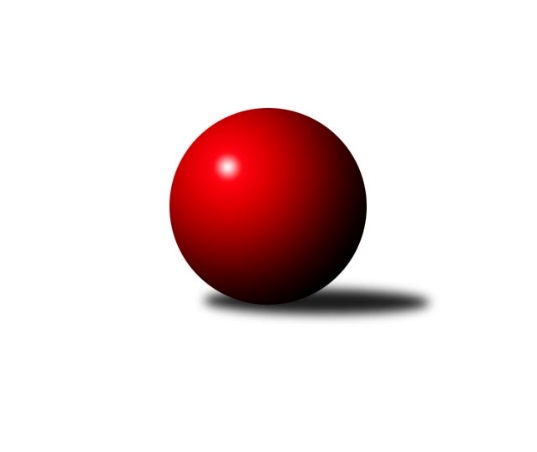 Č.10Ročník 2014/2015	22.11.2014Nejlepšího výkonu v tomto kole: 3295 dosáhlo družstvo: TJ Slovan Karlovy Vary3.KLM A 2014/2015Výsledky 10. kolaSouhrnný přehled výsledků:TJ Lokomotiva Cheb 	- Vltavan Loučovice	2:6	3131:3139	10.0:14.0	7.11.TJ Jiskra Hazlov 	- TJ Sokol Kdyně	3:5	3224:3287	11.0:13.0	22.11.TJ VTŽ Chomutov	- TJ Lokomotiva České Budějovice 	1:7	3074:3141	10.0:14.0	22.11.KK Karlovy Vary	- TJ Blatná	6:2	3244:3102	15.5:8.5	22.11.SK Škoda VS Plzeň 	- TJ Slovan Karlovy Vary	3:5	3272:3295	9.5:14.5	22.11.CB Dobřany 	- TJ Kovohutě Příbram 	5:3	3168:3134	13.0:11.0	22.11.TJ Slovan Karlovy Vary	- CB Dobřany 	5:3	3208:3162	12.5:11.5	17.11.Tabulka družstev:	1.	KK Karlovy Vary	10	7	1	2	50.0 : 30.0 	133.0 : 107.0 	 3108	15	2.	TJ Lokomotiva České Budějovice	10	6	1	3	46.0 : 34.0 	126.0 : 114.0 	 3142	13	3.	CB Dobřany	11	6	1	4	49.0 : 39.0 	129.0 : 135.0 	 3168	13	4.	Vltavan Loučovice	10	6	0	4	44.0 : 36.0 	119.5 : 120.5 	 3149	12	5.	TJ Blatná	10	6	0	4	43.0 : 37.0 	123.0 : 117.0 	 3187	12	6.	TJ Kovohutě Příbram	10	6	0	4	41.5 : 38.5 	126.0 : 114.0 	 3149	12	7.	SK Škoda VS Plzeň	10	4	1	5	41.0 : 39.0 	118.5 : 121.5 	 3175	9	8.	TJ Slovan Karlovy Vary	11	4	1	6	41.0 : 47.0 	123.5 : 140.5 	 3148	9	9.	TJ Jiskra Hazlov	10	4	0	6	41.0 : 39.0 	132.0 : 108.0 	 3182	8	10.	TJ VTŽ Chomutov	10	4	0	6	30.0 : 50.0 	110.5 : 129.5 	 3140	8	11.	TJ Lokomotiva Cheb	10	3	0	7	30.0 : 50.0 	106.5 : 133.5 	 3143	6	12.	TJ Sokol Kdyně	10	2	1	7	31.5 : 48.5 	116.5 : 123.5 	 3193	5Podrobné výsledky kola:	 TJ Lokomotiva Cheb 	3131	2:6	3139	Vltavan Loučovice	František Douša	122 	 128 	 127 	133	510 	 0:4 	 541 	 138	129 	 131	143	Radek Šlouf	Václav Strnad	113 	 125 	 107 	141	486 	 1:3 	 547 	 137	121 	 136	153	Jaroslav Suchánek	Ladislav Lipták	148 	 148 	 162 	141	599 	 4:0 	 486 	 104	129 	 125	128	Robert Weis	Zdeněk Eichler	139 	 126 	 120 	108	493 	 2:2 	 516 	 129	136 	 119	132	Jan Smolena	Jan Kubík	117 	 121 	 115 	145	498 	 1:3 	 526 	 138	130 	 116	142	Karel Jirkal	Jiří Nováček	142 	 135 	 134 	134	545 	 2:2 	 523 	 126	137 	 117	143	Libor Dušekrozhodčí: Nejlepší výkon utkání: 599 - Ladislav Lipták	 TJ Jiskra Hazlov 	3224	3:5	3287	TJ Sokol Kdyně	Petr Haken	139 	 128 	 144 	151	562 	 3:1 	 525 	 117	151 	 143	114	Jan Lommer	Matěj Novák	134 	 144 	 134 	114	526 	 1:3 	 588 	 139	137 	 143	169	Jiří Zenefels	Vladimír Veselý st.	118 	 117 	 112 	112	459 	 0:4 	 543 	 147	136 	 135	125	Michael Kotal	Ota Maršát st.	143 	 127 	 154 	134	558 	 2:2 	 539 	 148	140 	 120	131	Jiří Benda st.	Stanislav Novák	141 	 140 	 150 	143	574 	 3:1 	 540 	 139	120 	 151	130	David Machálek	Michael Wittwar	151 	 129 	 150 	115	545 	 2:2 	 552 	 149	133 	 123	147	Jindřich Dvořákrozhodčí: Nejlepší výkon utkání: 588 - Jiří Zenefels	 TJ VTŽ Chomutov	3074	1:7	3141	TJ Lokomotiva České Budějovice 	Arnošt Filo	138 	 127 	 123 	133	521 	 2:2 	 533 	 135	133 	 150	115	Martin Voltr	Stanislav ml. Šmíd ml.	116 	 151 	 113 	109	489 	 0:4 	 536 	 128	156 	 115	137	Pavel Černý	Filip Prokeš	125 	 139 	 133 	125	522 	 2:2 	 537 	 124	140 	 129	144	Zdeněk Kamiš	Robert st. Suchomel st.	130 	 164 	 116 	125	535 	 1:3 	 538 	 132	137 	 137	132	Jan Sýkora	Zbyněk Vytiska	136 	 134 	 126 	141	537 	 4:0 	 481 	 124	126 	 114	117	Lukáš Klojda *1	Stanislav Rada	139 	 107 	 114 	110	470 	 1:3 	 516 	 117	140 	 125	134	Tomáš Zetekrozhodčí: střídání: *1 od 88. hodu Václav Klojda st.Nejlepší výkon utkání: 538 - Jan Sýkora	 KK Karlovy Vary	3244	6:2	3102	TJ Blatná	Pavel Boháč	137 	 123 	 120 	118	498 	 1.5:2.5 	 517 	 123	123 	 125	146	Dobromil Köriš	Petr Čolák	147 	 159 	 131 	134	571 	 3:1 	 506 	 138	105 	 127	136	Luboš Lis	Jan Vank	150 	 141 	 140 	123	554 	 4:0 	 479 	 116	117 	 126	120	Vít Kobliha *1	Jan Sázel *2	108 	 128 	 124 	139	499 	 1:3 	 535 	 124	140 	 133	138	Jiří Vaňata	Josef Ženíšek	131 	 126 	 173 	135	565 	 2:2 	 564 	 141	146 	 154	123	Evžen Cígl	Václav Krysl	143 	 149 	 137 	128	557 	 4:0 	 501 	 125	138 	 112	126	Jiří Vokurkarozhodčí: střídání: *1 od 31. hodu Miloš Rozhoň, *2 od 61. hodu Martin TrakalNejlepší výkon utkání: 571 - Petr Čolák	 SK Škoda VS Plzeň 	3272	3:5	3295	TJ Slovan Karlovy Vary	Pavel Říhánek	130 	 151 	 146 	132	559 	 2:2 	 540 	 138	122 	 143	137	František Průša	Martin Vít	131 	 129 	 156 	129	545 	 0:4 	 601 	 152	137 	 170	142	Tomáš Pavlík	Jakub Solfronk	127 	 146 	 132 	130	535 	 2:2 	 522 	 142	115 	 147	118	Tomáš Beck st.	Jiří Šlajer	136 	 118 	 122 	133	509 	 1:3 	 534 	 124	129 	 138	143	Jiří Hojsák	Petr Sachunský	128 	 161 	 151 	136	576 	 2.5:1.5 	 531 	 128	129 	 117	157	Pavel Staša	Milan Vrabec	125 	 129 	 146 	148	548 	 2:2 	 567 	 148	137 	 138	144	Václav Hlaváč st.rozhodčí: Nejlepší výkon utkání: 601 - Tomáš Pavlík	 CB Dobřany 	3168	5:3	3134	TJ Kovohutě Příbram 	Josef ml. Fišer ml.	163 	 142 	 127 	154	586 	 4:0 	 486 	 135	114 	 122	115	Luboš Řezáč *1	Radek Kneř	138 	 116 	 126 	132	512 	 1:3 	 543 	 143	125 	 125	150	David Hošek	Michal Šneberger	137 	 145 	 121 	121	524 	 2:2 	 513 	 128	118 	 130	137	Josef Hůda	Jan Koubský	135 	 121 	 115 	119	490 	 1:3 	 533 	 124	140 	 131	138	Jaroslav Roj	Martin Provazník	125 	 138 	 140 	139	542 	 3:1 	 525 	 124	141 	 134	126	Oldřich Hendl	Ondřej Musil	115 	 139 	 139 	121	514 	 2:2 	 534 	 124	126 	 138	146	Tomáš Čížrozhodčí: střídání: *1 od 67. hodu Petr PolákNejlepší výkon utkání: 586 - Josef ml. Fišer ml.	 TJ Slovan Karlovy Vary	3208	5:3	3162	CB Dobřany 	František Průša	135 	 144 	 139 	121	539 	 2:2 	 530 	 138	133 	 114	145	Josef ml. Fišer ml.	Tomáš Pavlík	135 	 129 	 126 	128	518 	 1.5:2.5 	 540 	 139	119 	 126	156	Milan Bek	Jiří Hojsák	132 	 134 	 152 	112	530 	 2:2 	 506 	 136	122 	 134	114	Michal Šneberger	Petr Beseda	122 	 128 	 140 	132	522 	 2:2 	 527 	 118	110 	 144	155	Jan Koubský	Tomáš Beck st.	134 	 140 	 124 	155	553 	 3:1 	 501 	 129	121 	 132	119	Radek Kneř	Václav Hlaváč st.	149 	 123 	 140 	134	546 	 2:2 	 558 	 141	134 	 150	133	Martin Provazníkrozhodčí: Nejlepší výkon utkání: 558 - Martin ProvazníkPořadí jednotlivců:	jméno hráče	družstvo	celkem	plné	dorážka	chyby	poměr kuž.	Maximum	1.	Ladislav Lipták 	TJ Lokomotiva Cheb 	560.10	376.3	183.8	1.8	5/5	(599)	2.	Josef ml. Fišer  ml.	CB Dobřany 	555.06	370.4	184.7	2.9	6/6	(605)	3.	Tomáš Pavlík 	TJ Slovan Karlovy Vary	552.32	366.5	185.8	2.5	6/6	(601)	4.	Jaroslav Roj 	TJ Kovohutě Příbram 	546.42	361.7	184.8	2.1	6/7	(567)	5.	Evžen Cígl 	TJ Blatná	546.30	360.8	185.6	2.5	5/6	(580)	6.	Martin Voltr 	TJ Lokomotiva České Budějovice 	546.17	359.3	186.9	3.0	6/6	(601)	7.	Jiří Zenefels 	TJ Sokol Kdyně	544.75	367.1	177.7	3.9	6/6	(588)	8.	Jiří Vokurka 	TJ Blatná	544.17	360.5	183.7	2.9	6/6	(592)	9.	Stanislav Novák 	TJ Jiskra Hazlov 	543.23	357.9	185.3	3.8	5/5	(598)	10.	Petr Polák 	TJ Kovohutě Příbram 	542.28	358.6	183.7	3.4	6/7	(577)	11.	Jan Kobliha 	TJ Blatná	542.00	359.5	182.5	3.8	6/6	(562)	12.	Václav Krysl 	KK Karlovy Vary	541.96	364.9	177.0	6.6	4/4	(578)	13.	Karel Jirkal 	Vltavan Loučovice	541.29	358.6	182.7	2.5	6/6	(571)	14.	Michael Kotal 	TJ Sokol Kdyně	541.00	359.6	181.4	3.6	4/6	(578)	15.	Martin Provazník 	CB Dobřany 	539.97	353.8	186.1	3.9	6/6	(572)	16.	David Machálek 	TJ Sokol Kdyně	539.65	358.2	181.5	2.5	5/6	(584)	17.	Martin Vít 	SK Škoda VS Plzeň 	538.27	365.3	173.0	3.8	5/5	(579)	18.	Jiří Nováček 	TJ Lokomotiva Cheb 	536.93	363.2	173.7	3.7	5/5	(598)	19.	Michael Wittwar 	TJ Jiskra Hazlov 	536.23	362.9	173.3	3.4	5/5	(570)	20.	Oldřich Hendl 	TJ Kovohutě Příbram 	536.00	361.1	174.9	2.9	7/7	(578)	21.	Josef Ženíšek 	KK Karlovy Vary	535.75	362.4	173.3	3.8	4/4	(585)	22.	Jan Smolena 	Vltavan Loučovice	535.57	352.1	183.5	5.6	5/6	(577)	23.	František Průša 	TJ Slovan Karlovy Vary	534.80	350.8	184.1	5.3	5/6	(567)	24.	Tomáš Beck  st.	TJ Slovan Karlovy Vary	533.44	357.3	176.2	4.9	5/6	(589)	25.	Petr Haken 	TJ Jiskra Hazlov 	533.40	353.8	179.6	3.8	5/5	(569)	26.	Pavel Černý 	TJ Lokomotiva České Budějovice 	532.56	363.3	169.2	4.6	5/6	(563)	27.	Radek Šlouf 	Vltavan Loučovice	532.40	359.0	173.4	3.6	5/6	(571)	28.	Václav Hlaváč  st.	TJ Slovan Karlovy Vary	532.00	358.1	173.9	2.9	6/6	(567)	29.	Stanislav ml. Šmíd  ml.	TJ VTŽ Chomutov	531.90	360.2	171.7	3.7	5/5	(554)	30.	Jindřich Dvořák 	TJ Sokol Kdyně	531.00	348.3	182.8	3.5	4/6	(552)	31.	Zdeněk Kamiš 	TJ Lokomotiva České Budějovice 	530.50	353.1	177.4	4.2	6/6	(560)	32.	Libor Dušek 	Vltavan Loučovice	528.71	359.1	169.6	5.2	6/6	(571)	33.	Jiří Vaňata 	TJ Blatná	528.43	364.2	164.3	5.1	5/6	(547)	34.	Jan Koubský 	CB Dobřany 	527.94	353.8	174.1	5.2	6/6	(569)	35.	Luboš Lis 	TJ Blatná	527.38	353.7	173.7	4.6	6/6	(573)	36.	Milan Vrabec 	SK Škoda VS Plzeň 	527.35	359.7	167.7	7.3	5/5	(563)	37.	Zbyněk Vytiska 	TJ VTŽ Chomutov	526.75	360.6	166.2	4.4	5/5	(565)	38.	Jan Lommer 	TJ Sokol Kdyně	526.08	360.5	165.5	7.0	6/6	(551)	39.	Pavel Boháč 	KK Karlovy Vary	525.50	339.0	186.5	2.5	3/4	(579)	40.	Petr Sachunský 	SK Škoda VS Plzeň 	525.10	355.9	169.2	5.4	5/5	(576)	41.	Tomáš Timura 	TJ Sokol Kdyně	524.25	350.1	174.1	5.6	4/6	(559)	42.	František Douša 	TJ Lokomotiva Cheb 	523.04	353.5	169.5	5.8	4/5	(554)	43.	Stanislav Rada 	TJ VTŽ Chomutov	522.93	356.6	166.3	6.6	5/5	(554)	44.	Ota Maršát  st.	TJ Jiskra Hazlov 	521.87	361.0	160.8	5.1	5/5	(558)	45.	Ladislav Filek 	SK Škoda VS Plzeň 	521.20	346.0	175.3	5.7	4/5	(568)	46.	Arnošt Filo 	TJ VTŽ Chomutov	521.12	353.9	167.2	5.1	5/5	(541)	47.	David Hošek 	TJ Kovohutě Příbram 	521.07	359.1	161.9	4.1	5/7	(555)	48.	Jiří Benda  st.	TJ Sokol Kdyně	519.72	356.2	163.6	6.2	6/6	(584)	49.	Jaroslav Suchánek 	Vltavan Loučovice	519.72	357.7	162.0	5.6	6/6	(552)	50.	Milan Bek 	CB Dobřany 	519.60	354.5	165.1	8.5	5/6	(550)	51.	Tomáš Číž 	TJ Kovohutě Příbram 	519.53	347.7	171.8	6.1	5/7	(534)	52.	Jan Sýkora 	TJ Lokomotiva České Budějovice 	518.13	343.8	174.4	4.8	6/6	(560)	53.	Robert st. Suchomel  st.	TJ VTŽ Chomutov	518.13	348.2	170.0	5.4	4/5	(544)	54.	Lukáš Klojda 	TJ Lokomotiva České Budějovice 	517.96	350.4	167.5	7.2	5/6	(570)	55.	Jan Sázel 	KK Karlovy Vary	517.33	349.2	168.1	6.7	3/4	(550)	56.	Jan Vank 	KK Karlovy Vary	517.32	348.2	169.1	3.3	4/4	(581)	57.	Pavel Staša 	TJ Slovan Karlovy Vary	515.22	347.8	167.4	4.6	6/6	(567)	58.	Zdeněk Eichler 	TJ Lokomotiva Cheb 	514.53	352.9	161.6	6.3	5/5	(528)	59.	Jiří Hojsák 	TJ Slovan Karlovy Vary	513.20	350.7	162.5	8.8	5/6	(534)	60.	Radek Kneř 	CB Dobřany 	512.20	344.6	167.6	7.0	6/6	(550)	61.	Michal Šneberger 	CB Dobřany 	511.86	351.6	160.2	4.7	6/6	(547)	62.	Jan Kubík 	TJ Lokomotiva Cheb 	510.77	345.2	165.6	5.4	5/5	(544)	63.	Josef Gondek 	Vltavan Loučovice	508.17	348.7	159.5	5.4	6/6	(547)	64.	Vít Kobliha 	TJ Blatná	507.75	348.8	159.0	8.3	4/6	(527)	65.	Bohumil Vyleťal 	TJ Lokomotiva Cheb 	502.24	349.6	152.6	8.9	5/5	(551)	66.	Petr Čolák 	KK Karlovy Vary	502.04	342.4	159.6	7.0	4/4	(571)	67.	Vladimír Veselý  st.	TJ Jiskra Hazlov 	500.84	350.8	150.0	9.6	5/5	(554)	68.	Václav Klojda  st.	TJ Lokomotiva České Budějovice 	483.25	350.3	132.9	12.1	4/6	(519)		Miroslav Repčík 	TJ Jiskra Hazlov 	578.50	382.5	196.0	5.5	2/5	(606)		Václav Kuželík  ml.	TJ Sokol Kdyně	565.00	362.7	202.3	3.0	3/6	(586)		Martin Trakal 	KK Karlovy Vary	565.00	374.0	191.0	4.0	1/4	(565)		Matěj Novák 	TJ Jiskra Hazlov 	552.27	372.7	179.5	2.7	3/5	(562)		Ondřej Šmíd 	TJ VTŽ Chomutov	550.00	366.0	184.0	5.0	1/5	(550)		Pavel Říhánek 	SK Škoda VS Plzeň 	545.67	368.1	177.6	2.6	3/5	(578)		Jiří Reban 	TJ Lokomotiva České Budějovice 	540.00	370.5	169.5	12.0	2/6	(554)		Jakub Solfronk 	SK Škoda VS Plzeň 	539.53	368.5	171.1	4.9	3/5	(571)		Ondřej Musil 	CB Dobřany 	537.50	363.0	174.5	7.0	1/6	(561)		Milan Hejbal 	TJ Lokomotiva České Budějovice 	535.00	348.0	187.0	3.0	1/6	(535)		Oldřich Kučera 	SK Škoda VS Plzeň 	533.00	358.0	175.0	5.0	1/5	(533)		Josef Šnajdr 	SK Škoda VS Plzeň 	532.00	343.0	189.0	4.5	2/5	(534)		Václav Šefl 	TJ Kovohutě Příbram 	529.00	369.0	160.0	7.0	1/7	(529)		Josef st. Fišer 	CB Dobřany 	527.25	368.8	158.5	6.8	2/6	(535)		Stanislav st. Šmíd  st.	TJ VTŽ Chomutov	525.83	349.4	176.4	4.8	3/5	(555)		Luboš Řezáč 	TJ Kovohutě Příbram 	525.06	347.4	177.6	4.4	4/7	(554)		Dobromil Köriš 	TJ Blatná	520.50	353.0	167.5	7.0	2/6	(524)		Petr Hájek 	TJ Jiskra Hazlov 	516.00	356.0	160.0	2.0	1/5	(516)		Tomáš Zetek 	TJ Lokomotiva České Budějovice 	516.00	361.0	155.0	9.0	1/6	(516)		Miloš Rozhoň 	TJ Blatná	515.67	356.3	159.3	5.7	3/6	(542)		Josef Hůda 	TJ Kovohutě Příbram 	513.67	361.8	151.8	6.2	3/7	(539)		Roman Köriš 	TJ Blatná	513.00	343.0	170.0	9.0	1/6	(513)		Jiří Šlajer 	SK Škoda VS Plzeň 	512.87	347.6	165.3	6.6	3/5	(546)		Jan Weigert 	TJ Kovohutě Příbram 	507.00	345.0	162.0	6.0	2/7	(513)		Jiří Dohnal 	TJ Sokol Kdyně	504.00	326.0	178.0	7.0	1/6	(504)		Robert Weis 	Vltavan Loučovice	502.67	346.2	156.5	7.8	3/6	(521)		Petr Beseda 	TJ Slovan Karlovy Vary	502.00	347.6	154.4	8.3	3/6	(558)		Filip Prokeš 	TJ VTŽ Chomutov	498.33	334.4	163.9	10.3	3/5	(528)		Libor Kupka 	KK Karlovy Vary	497.00	347.0	150.0	11.5	2/4	(560)		Václav Strnad 	TJ Lokomotiva Cheb 	496.00	358.0	138.0	9.5	2/5	(506)		Václav Čechura 	KK Karlovy Vary	493.75	349.0	144.8	7.3	2/4	(504)		Pavel Weigert 	TJ Kovohutě Příbram 	490.00	359.0	131.0	11.0	1/7	(490)		Petr Kříž 	TJ Kovohutě Příbram 	484.00	338.0	146.0	8.5	2/7	(490)		Martin Jirkal 	Vltavan Loučovice	476.00	332.0	144.0	10.0	1/6	(476)Sportovně technické informace:Starty náhradníků:registrační číslo	jméno a příjmení 	datum startu 	družstvo	číslo startu
Hráči dopsaní na soupisku:registrační číslo	jméno a příjmení 	datum startu 	družstvo	Program dalšího kola:11. kolo28.11.2014	pá	17:00	Vltavan Loučovice - TJ Jiskra Hazlov  (předehrávka z 19. kola)	29.11.2014	so	10:00	TJ Lokomotiva České Budějovice  - TJ Jiskra Hazlov 	29.11.2014	so	10:00	TJ Kovohutě Příbram  - TJ VTŽ Chomutov	29.11.2014	so	10:00	TJ Blatná - SK Škoda VS Plzeň 	29.11.2014	so	10:00	Vltavan Loučovice - KK Karlovy Vary	29.11.2014	so	10:00	TJ Sokol Kdyně - TJ Lokomotiva Cheb 	Nejlepší šestka kola - absolutněNejlepší šestka kola - absolutněNejlepší šestka kola - absolutněNejlepší šestka kola - absolutněNejlepší šestka kola - dle průměru kuželenNejlepší šestka kola - dle průměru kuželenNejlepší šestka kola - dle průměru kuželenNejlepší šestka kola - dle průměru kuželenNejlepší šestka kola - dle průměru kuželenPočetJménoNázev týmuVýkonPočetJménoNázev týmuPrůměr (%)Výkon2xTomáš PavlíkKarlovy Vary6012xLadislav LiptákCheb112.365992xLadislav LiptákCheb5996xJosef ml. Fišer ml.Dobřany111.045862xJiří ZenefelsKdyně5883xTomáš PavlíkKarlovy Vary110.636013xJosef ml. Fišer ml.Dobřany5863xJiří ZenefelsKdyně110.295881xPetr SachunskýŠkoda Plzeň5764xStanislav NovákHazlov 107.675744xStanislav NovákHazlov 5741xPetr ČolákKK K.Vary 107.02571